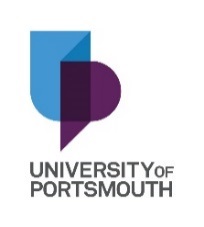 The purpose of the Preliminary Report is to ensure that the thesis is of a sufficient standard to justify proceeding to the viva voce.  It is the purpose of the viva voce to provide the candidate with the opportunity to defend the thesis and for the Examiners to judge the merits of the case.   Before completing this report, please read the paragraph at the end of the report form which gives details of how the information you provide will be used by the University of Portsmouth.Delete as applicableAll Awards:Has the thesis addressed the shortcoming identified in the original thesis?	YES/NOHas the candidate effectively responded to the suggested amendments?	YES/NOIs the thesis satisfactory as regards literary presentation and succinctness?	              YES/NOIs the abstract of the thesis acceptable?	YES/NOPhD, MD and Prof Doc only:In your view does the thesis represent a significant contribution to knowledge of the subject by:	a.   the discovery of new facts       	YES/NO	b.   the exercise of independent critical powers?	YES/NODoes the thesis now provide evidence of originality?	YES/NO	Prof Doc only:Does the thesis provide an original contribution to the professional field of knowledge? 	YES/NOMPhil only:In your view does the thesis show evidence of independent effort by the candidate?	YES/NODoes the thesis demonstrate:	a.   competence in the investigation of the chosen topic(s) 	YES/NO	b.   competence in undertaking a critical study of the chosen topic(s)?	YES/NO2.1 	I recommend that the candidate should now defend the thesis by means of a formal examination (viva voce).  	Please refer to the ‘Guidance Note for the Examination of Research Students’ for the recommendations available at the viva voce examination.Or2.2	The thesis is not acceptable and I recommend that the candidate is failed and the degree of ................................................................................. is not awarded   Please complete the examination report explaining the reasons for the recommendation.Registered Programme*External/Internal Examiner’s NameHome InstitutionProfessional/Institutional AffiliationCandidate’s Name (in full)Title of ThesisDate of ReportSection A: Report of the Examiner on the Thesis and any Published WorkSection B:  Recommendation of the Examiner.(Strikethrough inapplicable recommendation)Candidate: Department:REPORT: